\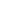 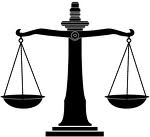 You will need to carefully read the selection below and complete various activities using the essay as your basis.Using the highlight function on your computer, you will need to mark the essay below. It will be necessary for you to read the essay several times to fully understand the essay and complete the markings in such a way that demonstrates a close reading of the essay. You will need to use the following chart to correctly mark the essay.The time I began reading and marking this assignment was:“If something can die then it had to once be alive.” There is a common question heard when discussing abortion, “is a fetus alive?” Some people say a human life begins at conception, others insist life begins at birth. Whether the fetus is alive or not determines the humanity of the abortion. It is illegal to kill a woman carrying a fetus, and it is considered and prosecuted as a double murder. Yet a woman can have a doctor kill the fetus inside of her if she chooses.At the time of fertilization all the information about the child’s sex, hair color, eye color, and much more are already present. A baby’s heartbeat can be detected as early as eighteen days after conception. Brain waves have been detected about six weeks after conception. Dream patterns were also discovered around the eighth of ninth week. Independent movement such as kicking and stretching were detected medically about the sixth week. A baby in the womb is capable of responding to touch and sound by the eighth to tenth week of development. By the fourteenth week, a baby’s lungs are functioning, and vocal cords are formed by the thirteenth week.There are religious beliefs pertaining to a child’s life and the thought of abortion is condemned and regarded as murder to most. People all over the world have their own views and opinions about abortion. Montana state law says “procedure utilized must not negligently or intentionally endanger the life of fetus unless to preserve mother’s life.” All states have different laws, but there is a problem with some laws on abortion. Does the law interfere with a woman’s rights to freedom?The choice of abortion gives the one person power to choose the life of another. In my eyes killing a fetus through abortion is equivalent to killing a six month old baby. They both can not speak words to explain why they deserve to live, but they are living human beings who have the right to live. The laws are placed to control the act of abortion for those women who can not take responsibility for their actions.Understandably there are situations where a woman may not have a choice in the intercourse. If a rape results in pregnancy, there are options besides abortion that should be considered. There are plenty of people in the world unable to reproduce who beg to adopt a child. I know it would be hard to carry a baby from a stranger or even a monster like a rapist, but that child still deserves a life. It is never really justified to kill a human being especially not an innocent baby.Life is full of many choices, but all of us were considered a choice at some point in time to someone. Aren’t you glad they chose life for you? Every fetus is alive at the moment of conception, and every fetus deserves a life, this I believe!The time I completed reading and marking this assignment was:Highlight ColorItem to be identifiedUse an X to indicate you have accomplished this task. Use NA if this task did not apply to this essay.PINKMark the main idea of the essay.AQUAMark key examples/ support for the main idea/ theme of the essay.GREENMark statements that you agree with .YELLOWMark statements that are new to you or make you think in a new way.REDMark statements in the essay that you disagree with.GRAYMark terms/ concepts that you found difficult to understand.Your response should be self-contained. When someone reads your responses, they should be able to tell which question you are responding to.In marking the essay you should be clear in what idea and item you are reacting to. The markings should indicate a close and personal reading of the essay. Excessive markings or lack of markings may indicate a failure to have closely read and comprehended the essay.Based on your reading and marking of the essay identify the main idea of the essay as well as support including direct quotations and evidence from the essay. Your response should be limited to no more than one (1) well written and adequately edited paragraph.Using at least two (2) of the writing prompts below and in no more than three (3) well written and adequately edited paragraphs create a response to the essay:The part (s) of the essay I agreed with wereThe part (s) of the essay I disagreed with wereThis essay reminded me of/ made me think ofThis essay made me think in a new wayThis essay was similar to another essayWhat question (s) would you like to ask the author of this essay? Explain your reasoning for wanting to have the answer to this question.Having now read this essay I…Presenters Only: You will need to have three (3) questions that you would like to present to your classmates during your seminar.1.2.3.